Interwand.CZlntoraand.cz ».r.o.Osadní 36Prosa,7,170 00, Holešovice TSI : $-420)283 872 128 Gs n:(+420)777 227 540Níže uvedeného dne, měsíce a roku spolu níže uvedené smluvní strany:Objednatel: Akademie řemesel Praha - Střední škola technickáse sídlem: Zelený pruh 1294/52,147 08 Praha 4 - Krč IČO: 14891522 DIČ:CZ14891522Bankovní spojení: ČSOB a.s. Praha 4, Pankrác 310Číslo účtu: xxxxxxxxZastoupená: Ing. xxxxxxxxxxx - ředitelemTelefon:e-mail:(dále jen „Objednatel")Interwand.CZ, s.r.o.Osadní 1299/36, Praha 7, Holešovice 264 617 14 CZ 264 617 14 xxxxxxxxxxxxxxxxxxxxxxxxxxxxx(dále jen „Zhotovitel")(dále oba jako „Smluvní strany")uzavírají dle ustanovení § 2586 a násl. zákona č. 89/2012 Sb., občanský zákoníktutoSmlouvu o dílo (dále jen „Smlouva")ČI. IÚVODNÍ USTANOVENÍSmlouva je uzavírána na základě výsledku výběrového řízení na veřejnou zakázku s názvem „SŠT - učebny pro vybavení CIV" (dále jen „Veřejná zakázka"), zadávanou Objednatelem, jako zadavatelem, ve smyslu zákona č. 134/2016 Sb., o zadávání veřejných zakázek, ve znění pozdějších předpisů (dále jen „ZVZ"), neboť nabídka Zhotovitele podaná v rámci výběrového řízení na Veřejnou zakázku byla Objednatelem vyhodnocena jako nejvýhodnější.Smluvní strany prohlašují, že identifikační údaje specifikující Smluvní strany jsou v souladu s právní skutečností v době uzavření Smlouvy. Smluvní strany se zavazují, že změny dotčených údajů písemně oznámí bez prodlení druhé Smluvní straně. V případě změny účtu Zhotovitele je Zhotovitel povinen rovněž doložit vlastnictví k novému účtu, a to kopií příslušné smlouvy, nebo potvrzením peněžního ústavu. Při změně identifikačních údajů Smluvních stran, včetně změny účtu, není nutné uzavírat ke Smlouvě dodatek.Zhotovitel prohlašuje, že se náležitě seznámil se všemi podklady, které byly součástí výzvy k podání nabídek Veřejné zakázky včetně všech jejich příloh (dále jen „Výzva"), a které stanovují požadavky na předmět plnění Smlouvy, a že je odborně způsobilý ke splnění všech závazků podle Smlouvy. Zhotovitel dále prohlašuje, že se detailně seznámil s rozsahem a povahou předmětu plnění Veřejné zakázky a Smlouvy, že jsou mu známy veškeré relevantní technické, kvalitativní a jiné podmínky nezbytné k realizaci předmětu plnění Veřejné zakázky a Smlouvy, a že disponuje takovými kapacitami a odbornými znalostmi, které jsou nezbytné pro realizaci předmětu plnění Veřejné zakázky a Smlouvy za maximální smluvní cenu dohodnutou ve Smlouvě.Pojmy s velkými počátečními písmeny definované ve Smlouvě budou mít význam, jenž je jim ve Smlouvě, včetně jejích příloh a dodatků, připisován. Pro vyloučení jakýchkoliv pochybností o vztahu Smlouvy a Výzvy jsou rovněž stanovena tato výkladová pravidla:v případě jakékoliv nejistoty ohledně výkladu ustanovení Smlouvy budou tato ustanovení vykládána tak, aby v co nejširší míře zohledňovala účel Veřejné zakázky vyjádřený ve Výzvě;v případě chybějících ustanovení Smlouvy budou použita dostatečně konkrétní ustanovení Výzvy;v případě rozporu mezi ustanoveními Smlouvy a Výzvy, budou mít přednost ustanovení Smlouvy.Zhotovitel prohlašuje, že jím poskytované plnění odpovídá všem požadavkům vyplývajícím z platných právních předpisů a závazných technických norem, které se na plnění vztahují.ČI. IIPŘEDMĚT DÍLAZhotovitel se zavazuje za podmínek uvedených v této Smlouvě provést pro Objednatele stavební úpravy „SŠT - učebny pro vybavení CIV" v rozsahu uvedeném v příloze č. 1 Smlouvy (dále jen „Dílo"). Zhotovitel se zavazuje pro objednatele provést Dílo na svůj náklad a nebezpečí. Objednatel se zavazuje Dílo převzít a zaplatit jeho cenu.ČI. IIITERMÍN A MÍSTO PLNĚNÍZhotovitel se zavazuje provést Dílo v termínu do 10.2.2023.Zhotovitel nese výhradní odpovědnost za dodržení termínu dokončení a řádného předání Díla. Zhotovitel učiní v rámci sjednané Ceny Díla všechna nutná opatření pro splnění závazku z této Smlouvy ve sjednaných termínech.Pokud dojde na základě změnového řízení nebo z důvodů ležících na straně Objednatele k ohrožení nebo posunutí termínů provádění Díla, má Zhotovitel nárok na odpovídající prodloužení takových dotčených termínů, včetně konečného termínu.Zhotovitel je povinen začít provádět Dílo bezprostředně po splnění podmínek stanovených platnými právními předpisy České republiky pro provádění Díla.Dílo bude v termínu uvedeném vodst. 1. předáno Objednateli. Smluvní strany se zavazují při předání díla Objednateli sepsat písemný předávací protokol.Místem plnění je sídlo Objednatele: Akademie řemesel Praha - Střední škola technická, Zelený pruh 1294/52, Praha 4 - Krč. Místo plnění je dále vymezeno projektovou dokumentací. Objednatel předá Zhotoviteli místo plnění neprodleně po podpisu Smlouvy. O předání a převzetí místa plnění sepíší Smluvní strany protokol.ČI. IVCENA PLNĚNÍCena Díla v rozsahu této Smlouvy je stanovena dohodou Smluvních stran bez možnosti nárůstu z důvodu inflace nebo jiných vlivů nespecifikovaných přímo touto Smlouvou takto:Celková cena v Kč bez DPH: 2 061 973,38 kčDPH: 443 014,41Cena v Kč vč. DPH: 2 494 987,79 Kč(slovy: dvamilionyčtyřistadevadesátčtyřitisícdevětsetosmdesátsedmkorunsedmdesátdevěthaléřů)Rozpis Ceny Díla je uveden v příloze č. 1 této Smlouvy. Cena Díla dle této Smlouvy je stanovena jako maximální, nejvýše přípustná, nepřekročitelná a zahrnující veškeré náklady Zhotovitele nutné k řádnému splnění předmětu Smlouvy (např. vedlejší náklady, náklady spojené s dopravou do místa plnění, včetně nákladů souvisejících apod.). Zhotovitel nese veškeré náklady nutně nebo účelně vynaložené při plnění závazku ze Smlouvy včetně veškerých poplatků. V ceně jsou zahrnuty veškeré činnosti sjednané ve Smlouvě, jakož i další činnosti, které ve Smlouvě uvedeny nejsou, ale o kterých Zhotovitel vzhledem ke svým odborným znalostem vědět měl nebo mohl. Cenu plnění je možné měnit pouze za níže specifikovaných podmínek.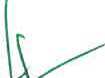 Smluvní strany se dohodly, že pokud dojde v průběhu plnění Smlouvy ke změně zákonné sazby DPH stanovené pro plnění předmětu Smlouvy, bude tato sazba promítnuta do všech cen uvedených ve Smlouvě s DPH a Zhotovitel je od okamžiku nabytí účinnosti změny zákonné sazby DPH povinen účtovat platnou sazbu DPH. O této skutečnosti není nutné uzavírat dodatek ke Smlouvě.Prodávající odpovídá za to, že sazba DPH je stanovena v souladu s platnými právními předpisy.Cenu Díla lze změnit pouze písemným dodatkem ke Smlouvě podepsaným oběma Smluvními stranami.Vyjde-li v průběhu provádění Díla najevo potřeba změnit smluvně stanovený rozsah prací a úkolů Zhotovitele (zejména změna podkladů pro uzavření Smlouvy - podmínky stavebních povolení, změny vyvolané Objednatelem předávanou projektovou dokumentací, požadavky Objednatele, změny v prováděcí dokumentaci), projednají související otázky Smluvní strany za účasti dalších osob zúčastněných na provádění Díla za použití formuláře změnového listu. Formulář změnového listu vyhotoví pověřený zástupce Zhotovitele a předá jej Objednateli a osobě pověřené technickým/stavebním dozorem k vyjádření. Lhůty pro vyjádření k navrhované změně Díla budou stanoveny při kontrolním dnu. Pokud se Smluvní strany nedohodnou, činí tato lhůta deset (10) dnů ode dne doručení změnového listu.Vyplývá-li z formuláře změnového listu, že provedení změny bude mít vliv na Cenu Díla, bude dosud platná sjednaná Cena Díla upravena podle povahy změny odpovídajícím postupem podle ustanovení této Smlouvy.Pro sjednání cenových dopadů změn Díla budou tyto změny oceněny a připočteny nebo odečteny k dohodnuté Ceně Díla.Ocenění nově prováděných prací (vícepráce) se provede analogickým použitím shodných nebo srovnatelných položek podle oceněného výkazu výměr, podle něhož se stanoví jednotková cena příslušné vícepráce a kalkulace cenového dopadu změny Díla se provede změnou množstevního údaje vztaženého k příslušné položce.Zhotovitel je povinen v rámci projednávání navrhované změny Díla Objednateli předat požadované informace, které musí také obsahovat specifikaci termínových dopadů navrhované změny Díla a návrh ocenění změn Díla, který Zhotovitel vypracuje.ČI. VZÁKLADNÍ ZÁSADY PROVÁDĚNÍ DÍLAZhotovitel je povinen řídit se a dodržovat pokyny Objednatele ve všech záležitostech týkajících se Díla. Zhotovitel bude přijímat pokyny k provádění Díla pouze od Objednatele.Zhotovitel se zavazuje provést Dílo s odbornou péčí, v požadované kvalitě, včas a v souladu se všemi aplikovatelnými platnými právními a technickými normami, v rozsahu a za podmínek uvedených v této Smlouvě.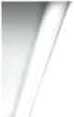 Zhotovitel se zavazuje udržovat místo plnění, okolí i přístupové cesty a případná znečištění či poškození průběžně odstraňovat. Zhotovitel bere v potaz fakt, že práce budou probíhat v budově, kde bude současně probíhat běžný pracovní provoz. Znamená to, že hlučné stavební práce mohu být prováděny pouze v časově omezené míře, a to v pracovní den po 15. hodině, o víkendu bez omezení. Objednatel si vyhrazuje právo omezovat hlučné práce i mimo tento čas na základě vzniklé situace, popř. naopak povolat hlučné práce i mimo vymezený čas.V případech zakrývaných konstrukcí je Zhotovitel povinen vyzvat Objednatele ke kontrole prací, materiálů a konstrukcí, které budou zakryty, a to zpravidla pět (5) dnů před zakrytím, a umožnit mu prohlídku. Pokud se Objednatel na výzvu nedostaví, je Zhotovitel oprávněn provést zakrytí sám. O zakrytí bude Zhotovitel informovat Objednatele.Zhotovitel v den převzetí místa plnění založí stavební deník a bude ho vést v průběhu provádění Díla až do protokolárního předání Díla.Zhotovitel bude od počátku až do doby předání Díla provádět do stavebního deníku zápisy o provádění prací a dalších skutečnostech, které má podle této Smlouvy nebo platných právních předpisů do stavebního deníku zapisovat. Během pracovní doby budou deníky přístupny pro Objednatele a technický/stavební dozor.Objednatel a technický/stavební dozor je oprávněn nahlížet do stavebních deníků a provádět v nich zápisy nebo se vyjadřovat k zápisům Zhotovitele.Osoba pověřená Objednatelem k výkonu technického/stavebního dozoru bude určena zápisem do stavebního deníku. Objednatel je oprávněn kdykoli jednostranně změnit osobu pověřenou výkonem technického/stavebního dozoru bez nutnosti uzavřít dodatek k této Smlouvě. Takovou změnu bez zbytečného odkladu oznámí Zhotoviteli.Objednatel je oprávněn kontrolovat, zda Dílo je prováděno za podmínek uvedených v této Smlouvě.Smluvní strany se dohodly, že kontrolní oprávnění ve smyslu tohoto článku bude Objednatel vykonávat zejména v rámci kontrolních dnů. Kontrolní dny se budou konat po vzájemné dohodě v průběhu provádění Díla. O provedeném kontrolním dnu bude pořizován zápis, který vyhotoví Objednatel nebo jím písemně pověřená osoba.Při kontrolních dnech bude zejména kontrolováno plnění Harmonogramu provádění Díla, výše vynaložených nákladů, změny provádění Díla, dodržování jakosti provedených prací, ČSN, obecně závazných právních předpisů apod.ČI. VISOUČINNOST OBJEDNATELEObjednatel předá Zhotoviteli nejpozději 3 dny přede dnem, kdy má Zhotovitel začít s prováděním Díla, všechna další povolení, rozhodnutí a opatření vydaná dotčenými orgány státní správy do uplynutí výše uvedené lhůty. Všechna povolení, rozhodnutí a opatření vydaná dotčenými orgány státní správy po uplynutí výše uvedené lhůty se Objednatel zavazuje předat Zhotoviteli vždy bez zbytečného odkladu.Objednatel bude poskytovat Zhotoviteli i další součinnost potřebnou k provádění Díla.ČI. VIIPLATEBNÍ PODMÍNKYCena Díla dle čl. IV a přílohy č. 1 Smlouvy bude hrazena na základě daňového dokladu vystaveného Zhotovitelem (dále jen „Faktura").Právo fakturovat vzniká Zhotoviteli po řádném provedení Díla/popř. části Díla uvedené v příloze č. 1 Smlouvy, tj. bez vad a nedodělků, a po protokolárním předání a převzetí Díla/popř. části Díla Objednateli.Faktura vystavená na základě Smlouvy bude mít náležitosti daňového dokladu v souladu s příslušnými právními předpisy. Zhotovitel je po vzniku práva fakturovat povinen vystavit a Objednateli předat Fakturu ve dvojím vyhotovení. Faktura musí dále obsahovat:název Smlouvy a datum jejího uzavření;předmět plnění;označení banky a čísla účtu, na který má být zaplaceno (pokud je číslo účtu odlišné od čísla uvedeného v záhlaví Smlouvy, je Zhotovitel povinen o této skutečnosti Objednatele v souladu se Smlouvou informovat);kopie příslušných předávacích protokolů a jiných dokladů, pokud je Smlouva vyžaduje;lhůtu splatnosti Faktury;název, sídlo, IČO a DIČ Objednatele a Zhotovitele;jméno a vlastnoruční podpis osoby, která Fakturu vystavila, včetně kontaktního telefonu.Součástí každé Faktury podle této Smlouvy bude specifikace provedeného plnění tak, aby byla v souladu s platnými účetními a daňovými předpisy, a to za účelem řádného vedení evidence majetku Objednatele v souladu s těmito právními předpisy.Lhůta splatnosti daňového dokladu za Dílo/popř. část Díla činí 30 dnů od doručení Faktury za Dílo/popř. část Díla.Místem doručení daňového dokladu je Akademie řemesel Praha - Střední škola technická, Zelený pruh 1294/52, Praha 4 - Krč.Nebude-li Faktura obsahovat některou povinnou nebo dohodnutou náležitost nebo bude-li chybně vyúčtována cena nebo DPH, je Objednatel oprávněn Fakturu před uplynutím lhůty splatnosti bez zaplacení vrátit Zhotoviteli k provedení opravy s vyznačením důvodu vrácení. Zhotovitel provede opravu vystavením nové Faktury. Vrácením vadné Faktury Zhotoviteli přestává běžet původní lhůta splatnosti. Nová lhůta splatnosti běží ode dne doručení nové Faktury.Povinnost zaplatit cenu Díla/popř. části Díla je splněna dnem odepsání příslušné částky z účtu          Objednatele. Všechny částky poukazované v Kč vzájemně Smluvními stranami na základě Smlouvy musí být prosté jakýchkoliv bankovních poplatků nebo jiných nákladů spojených s převodem na jejich účty.Proti faktuře je objednatel oprávněn započítat případné smluvní pokuty, dohodnutou slevu z Ceny Díla a náhradu škody.ČI. VlilSMLUVNÍ POKUTYV případě prodlení Zhotovitele s dohodnutým termínem zhotovení Díla je Zhotovitel povinen zaplatit Objednateli smluvní pokutu ve výši 3000,- Kč za každý započatý kalendářní den prodlení.Zhotovitel je oprávněn požadovat po Objednateli smluvní pokutu v případě prodlení Objednatele s platbou podle řádně vystavené Faktury dle této Smlouvy ve výši 0,05% fakturované částky vč. DPH za každý kalendářní den prodlení.V případě prodlení Zhotovitele s termínem odstranění Objednatelem řádně reklamovaných vad nebo prodlení s termínem písemného sdělení důvodů, pro které zhotovitel odmítá reklamované vady odstranit, zaplatí Zhotovitel smluvní pokutu ve výši 0,25% z ceny reklamovaného plnění za každý kalendářní den prodlení, nejméně však 1000,- Kč a nejvíce 20% z ceny díla.Zaplacením smluvní pokuty není jakkoliv dotčen nárok Objednatele na náhradu škody; nárok na náhradu škody je Objednatel oprávněn uplatnit vedle smluvní pokuty v plné výši. Zaplacením smluvní pokuty není dotčeno splnění povinnosti, která je prostřednictvím smluvní pokuty zajištěna.ČI. IXODPOVĚDNOST ZA ŠKODY A POJIŠTĚNÍZhotovitel je povinen nahradit Objednateli veškeré škody způsobené svou činností na majetku Objednatele či jiných osob, dále škody vzniklé porušením povinností vyplývajících z obecně závazných právních předpisů, této Smlouvy, technických norem i doporučujících a obchodních zvyklostí.Zhotovitel je povinen po celou dobu zhotovování Díla až do jeho řádného předání a dokončení mít sjednána následující platná pojištění:pojištění odpovědnosti za škody vzniklé třetím osobám z titulu škody na majetku, újmy na zdraví a smrtí, škody způsobené při realizaci a v souvislosti s plněním závazku Zhotovitele, jeho zaměstnanci, smluvními partnery a dodavateli, a to minimálně na pojistnou částku ve výši 5 000 000,- Kč (slovy: pět milionů korun českých) pro jednu pojistnou událost; apo dobu od zahájení prací do převzetí Díla, resp. jednotlivých částí Díla, pojištění stavby, které kryje nebezpečí živelních pohrom a nebezpečí požáru během doby provádění Díla. Pojistná částka musí činit nejméně 5 000 000,- Kč (slovy: pět milionů korun českých) pro jednu pojistnou událost.Oprávněným z pojistného plnění u pojistné události musí být výlučně Objednatel.Pojištění Zhotovitel doloží pojistkou, resp. pojistným certifikátem, a to ke dni předání místa plnění a kdykoli později do pěti (5) dnů od žádosti Objednatele. V případě, že Zhotovitel pozbude v průběhu plnění Smlouvy pojistné krytí na základě této pojistky zcela nebo částečně, je povinen o tom bezodkladně písemně informovat Objednatele a sjednat si ke dni zániku původního pojištění nové pojištění, které splňuje požadavky této Smlouvy. Jakákoli změna pojistek je podmíněna písemným souhlasem Objednatele. Dostane-li se Zhotovitel do prodlení se sjednáním jakékoli pojištění, je Objednatel oprávněn takové pojištění sjednat na náklady Zhotovitele, přičemž náklady spojené se sjednáním takové chybějící pojistné smlouvy budou započteny proti Ceně Díla.Splatnost veškerých finančních nároků Zhotovitele podle této Smlouvy, včetně Ceny Díla, je podmíněna předložením a existencí platného pojištění podle této SmlouvyČI. XPŘEVZETÍ DÍLAZhotovitel splní svůj závazek provedením Díla v dohodnutém termínu bez vad a nedodělků a protokolárním předáním Objednateli za předpokladu, že dílo bude odpovídat ustanovením této Smlouvy. V opačném případě není Objednatel povinen Dílo převzít. Objednatel je však povinen předmět plnění bez vad a nedodělků převzít i před termínem plnění, bude-li ktomu Zhotovitelem vyzván písemně alespoň 5 pracovních dnů předem. Dílo bude považováno za skutečně dokončené odstraněním všech případných vad a nedodělků zjištěných při přejímajícím řízení v místě plnění.Za Objednatele je oprávněn převzetím Díla ing. Stanislav Šandera, tel. 778 964 956, e-mail: ssandera@zelenypruh.cz. Za Zhotovitele je oprávněn k předání díla David Truhlář, tel. 777 216 707 e-mail: realizace@interwand.cz.O předání a převzetí Díla sepíší Smluvní strany písemný protokol, ve kterém uvede Objednatel vytýkané vady a nedodělky, příp. jiné námitky. Zhotovitel se k uvedeným výtkám vyjádří. Smluvní strany v protokole dále uvedou termíny pro odstranění vad a nedodělků. V případě, že Dílo má vady bránící řádnému užívání, Objednatel je oprávněn odmítnout převzetí Díla. Pokud bude Dílo předáváno v etapách, platí, že předáním a převzetím každé dílčí etapy bude Dílo v rozsahu dílčí etapy předáno.Objednatel je oprávněn vrátit Zhotoviteli předmět plnění v případě, že nebude splňovat jakostní a technické specifikace uvedené ve Smlouvě. V takovém případě je Zhotovitel povinen nahradit plnění plněním novým v odpovídající kvalitě.Zhotovitel vyklidí místo plnění ve lhůtě deseti (10) dnů ode dne ukončení přejímajícího řízení. Vyklizení místa plnění Objednatel Zhotoviteli písemně potvrdí.ČI. XIZÁRUKA ZA JAKOST A ODPOVĚDNOST ZA VADYZhotovitel poskytuje Objednateli záruku na stavební část Díla v délce 24 měsíců, vždy ode dne konečného předání a převzetí Díla. Pokud bude Dílo předáno po etapách, běží záruční doba pro každou převzatou část samostatně.V případě, že subdodavatelé nebo výrobci poskytují na jednotlivé dodávky, komponenty nebo materiály záruku delší, než jak je vymezena v odst. 1 tohoto článku, platí pro tyto dodávky, komponenty nebo materiály záruka poskytnutá subdodavatelem nebo výrobcem.Objednatel případné vady zjištěné v průběhu záruční lhůty písemně oznámí Zhotoviteli bez zbytečného odkladu po jejich zjištění. V reklamaci Objednatel popíše vadu nebo uvede, jakým způsobem se projevuje. Zhotovitel nejpozději do pěti (5) dnů po obdržení reklamace písemně oznámí Objednateli, zda reklamaci uznává, popř. že ji neuznává (v takovém případě uvede důvod).Pokud Objednatel bude uplatňovat své nároky z vad Díla odstraněním vady opravou Díla nebo výměnou vadných částí Díla, Zhotovitel odstraní takové vady na vlastní náklady v následujících lhůtách:každá vada Díla bránící nebo omezující řádné užívání Díla bude řádně odstraněna Zhotovitelem na vlastní náklady do dvou dnů po doručení písemného oznámení Objednatele Zhotoviteli; akaždá vada Díla nebránící ani neomezující řádné užívání Díla bude řádně odstraněna Zhotovitelem na vlastní náklady do sedmi dnů po doručení písemného oznámení Objednatele Zhotoviteli, ledaže by Objednatelem byla písemně odsouhlasena delší lhůta.Jestliže Zhotovitel reklamovanou vadu neodstraní ve lhůtě podle odstavce 4 tohoto článku, je Objednatel oprávněn, avšak nikoli povinen, nechat takovou vadu odstranit třetí osobou na náklady Zhotovitele.Objednatel nejpozději do jednoho (1) týdne po odstranění vady písemně potvrdí Zhotoviteli, že vada byla odstraněna v plném rozsahu Zhotovitelem nebo Objednatelem na náklady Zhotovitele (v případě odstranění vady podle odstavce 5 tohoto článku). Záruční doba se prodlužuje o dobu, po kterou trvalo odstranění nebo oprava vady v záruční době.O průběhu každého reklamačního řízení Zhotovitel povede průběžně zápis, v jehož závěru bude zapsáno, jakým způsobem byla vada odstraněna nebo jestli bylo poskytnuto jiné plnění.Zhotovitel nebude odpovědný za jakékoli vady vzniklé užíváním nebo údržbou Díla v rozporu s návody k použití a dalšími dokumenty předanými Zhotovitelem Objednateli.ČI. XIIODSTOUPENÍ OD SMLOUVYZhotovitel je oprávněn od této Smlouvy odstoupit:v případech stanovených obecně závaznými právními předpisy, pokud v této Smlouvě není uvedeno, že se na tuto Smlouvu neaplikují;v případě, že Objednatel bude v prodlení s úhradou Ceny Díla nebo jiné platby podle této Smlouvy nebo některé splátky po dobu delší než třicet (30) dnů;pokud je Objednatel v úpadku nebo vůči němu byl podán insolvenční návrh, který nebyl příslušným soudem v zákonné lhůtě odmítnut, nebo nastane jiná podobná událost; nebov případě, že doba přerušení Díla z viny Objednatele bude delší než šedesát (60) dnů.Objednatel je oprávněn od této Smlouvy odstoupit:v případech stanovených obecně závaznými právními předpisy, pokud v této Smlouvě není uvedeno, že se na tuto Smlouvu neaplikují;v případě, že je Zhotovitel v prodlení s prováděním Díla podle této Smlouvy a/nebo Harmonogramu provádění díla o více než třicet (30) dnů;pokud kvalita prováděných prací nebude odpovídat podmínkám dohodnutým v této Smlouvě;v případě, že Zhotovitel bude v prodlení s konečným předáním Díla po dobu delší než dvacet (20) dnů; nebopokud je Zhotovitel v úpadku nebo vůči němu byl podán insolvenční návrh, který nebyl příslušným soudem v zákonné lhůtě odmítnut, nebo nastane jiná podobná událost.Pokud některé Smluvní straně vznikne podle této Smlouvy nebo podle platných právních předpisů právo odstoupit od této Smlouvy, je nejdříve povinna písemně oznámit druhé Straně úmysl od této Smlouvy odstoupit. Oznámení o úmyslu odstoupit musí identifikovat porušení Smlouvy s odkazem na přesné znění příslušného ustanovení Smlouvy (nebo platných právních předpisů) s výslovným uvedením úmyslu Smluvní strany odstoupit od této Smlouvy, pokud nedojde k nápravě porušovaného závazku ve lhůtě do třiceti (30) dnů ode dne doručení oznámení o úmyslu odstoupit. Bez splnění povinnosti uvedené v tomto odstavci je odstoupení od této Smlouvy neplatné.Účinky odstoupení nastanou dnem doručení odstoupení druhé Smluvní straně. Odstoupením se závazky obou Smluvních stran z této Smlouvy zrušují od počátku. Bylo-li na základě této Smlouvy již plněno, lze odstoupit jen ohledně nesplněného zbytku plnění. To ovšem neplatí, pokud částečné plnění Zhotovitele nemá pro Objednatele význam, pak má Objednatel právo od Smlouvy odstoupit ohledně celého plnění.Objednatel se zavazuje převzít a Zhotovitel se zavazuje předat dosud provedené práce na Díle do pěti (5) dnů ode dne účinnosti odstoupení od Smlouvy. O takovém předání a převzetí bude pořízen oběma Stranami zápis s náležitostmi protokolu o předání a převzetí Díla, bude v něm podrobně popsán stav rozpracovanosti Díla, provedeno jeho ocenění, vymezeny vady a nedodělky a sjednán způsob jejich odstranění. Zhotoviteli náleží část Ceny Díla odpovídající rozsahu částečného provedení Díla.V případě ukončení smluvního vztahu podle této Smlouvy odstoupením Objednatele je Objednatel povinen uhradit Zhotoviteli hodnotu řádně a účelně provedeného Díla Zhotovitelem do dne účinnosti odstoupení. V případě ukončení smluvního vztahu podle této Smlouvy odstoupením Zhotovitele je Objednatel povinen uhradit Zhotoviteli část Ceny Díla za práce a dodávky provedené na Díle před účinností ukončení smluvního vztahu. Tato hodnota se stává konečnou odměnou Zhotovitele za provedení Díla.Odstoupením od Smlouvy či jiným ukončením smluvního vztahu podle této Smlouvy nezanikají práva Objednatele spojená se zárukou za jakost, s vadami na Díle a práva na náhradu škody ve vztahu k Dílu či k jeho části dokončené před odstoupením či jiným ukončením smluvního vztahu podle této Smlouvy.Vzájemné pohledávky smluvních stran vzniklé ke dni odstoupení od smlouvy se vypořádají vzájemným zápočtem, přičemž tento zápočet provede Objednatel. Za den odstoupení se považuje den, kdy bylo písemné oznámení o odstoupení oprávněné smlouvy smluvní strany doručeno druhé smluvní straně.ČI. XIIIVLASTNICKÉ PRÁVO A NEBEZPEČÍ ŠKODY NA VĚCECHNebezpečí škody na věcech náležejících do plnění předmětu Díla přechází na Objednatele podpisem protokolu o předání a převzetí řádné provedeného Díla/části Díla bez vad a nedodělků.ČI. XIVAUTORSKÉ PRÁVOZhotovitel uděluje Objednateli neomezené a bezplatné uživatelské právo na veškeré projektové podklady (plány, koncepty v jakékoli formě) týkající se Díla. Objednatel je oprávněn provádět budoucí změny, doplnění a přepracování a nové uspořádání plánovacích podkladů a Díla bez souhlasu Zhotovitele a jím případně pověřených dodavatelů a rovněž tato práva převádět na třetí osoby. Zhotovitel prohlašuje, že jeho výkony a uživatelská práva převedená podle této Smlouvy jsou bez jakýchkoli ochranných práv třetích osob a nebyla již dříve třetím osobám převedena či jinak zatížena. Pokud Zhotovitel pověří zhotovením plánovacích nebo jiných podkladů třetí osoby a tyto třetí osoby získaly autorská práva k plánovacím nebo jiným podkladům, prohlašuje Zhotovitel, že mu byla všechna uživatelská práva k plánovacím podkladům třetími osobami v plném rozsahu převedena a on je oprávněn tyto v plném rozsahu převádět dále. Toto je zahrnuto v Ceně Díla.ČI. XVZÁVĚREČNÁ USTANOVENÍSmluvní strany tímto určují a zmocňují osoby oprávněné za ně jednat při realizaci této Smlouvy. Osoby oprávněné jednat jménem Smluvních stran jsou uvedeny v příloze č. 4 (Zástupci Smluvních stran) této Smlouvy. Každá ze Smluvních stran bude písemně předem informovat druhou Smluvní stranu o změně v osobě svého zástupce a o změně jakékoli kontaktní adresy. Změna těchto údajů nevyžaduje uzavření dodatku k této Smlouvě. Zhotovitel jmenuje jako svého zástupce jednotlivce, který bude řídit činnosti Zhotovitele podle této Smlouvy a bude řádně kvalifikovaný a dostatečně zkušený a kompetentní pro provádění svých činností podle této Smlouvy. Jakékoli změny v osobě zástupce Zhotovitele budou podléhat předchozímu písemnému odsouhlasení Objednatelem, které nebude bezdůvodně odepřeno. Zhotovitel je povinen na odůvodněnou žádost Objednatele kdykoli změnit osobu zástupce Zhotovitele.Vzhledem k veřejnoprávnímu charakteru Objednatele, Zhotovitel výslovně prohlašuje, že je s touto skutečností obeznámen, že žádné ustanovení Smlouvy nepodléhá z jeho strany obchodnímu tajemství a souhlasí se zveřejněním smluvních podmínek obsažených ve Smlouvě, včetně jejích příloh a případných dodatků Smlouvy za podmínek vyplývajících z příslušných právních předpisů, zejména zák. č. 106/1999 Sb., o svobodném přístupu k informacím.Smluvní strany prohlašují, že skutečnosti uvedené v této Smlouvě nepovažují za obchodní tajemství a udělují souhlas k jejich užití a zveřejnění bez stanovení jakýchkoli dalších podmínek.Zhotovitel uděluje neodvolatelný souhlas se zveřejněním této Smlouvy na www.zelenypruh.cz a zároveň je Zhotovitel srozuměn s tím, že tato Smlouva bude uveřejněna dle zákona č. 340/2015 Sb., zákon o zvláštních podmínkách účinnosti některých smluv, uveřejňování těchto smluv a o registru smluv (zákon o registru smluv) Objednatelem v registru smluv.Není-li v této smlouvě dohodnuto jinak, řídí se vzájemné vztahy obou Smluvních stran ustanoveními občanského zákoníku.V případě sporu se obě Smluvní strany zavazují pokusit se především o jeho urovnání smírem, v případě soudního sporu bude věc projednávána soudem příslušným podle občanského soudního řádu.Tuto smlouvu lze doplňovat či měnit pouze formou písemného dodatku, podepsaného oprávněnými zástupci obou stran.Smluvní strany prohlašují, že jsou oprávněny zavázat se způsobem uvedeným v této smlouvě. Pokud se toto prohlášení ukáže nepravdivým, zavazují se k náhradě veškeré škody, která by tak mohla vzniknout.Nedílnou součást této smlouvy tvoří příloha č. 1 - předmět Díla a rozpis ceny Díla.Tato smlouva je vyhotovena ve dvou stejnopisech, z nichž každá ze smluvních stran obdrží jedno vyhotovení.Tato smlouva je platná dnem podpisu oběma Smluvními stranami a účinná dnem uveřejnění v registru smluv ve smyslu odst. 4 tohoto článku.Smluvní strany zároveň potvrzují, že si tuto smlouvu před jejím podpisem přečetly a s jejím obsahem souhlasí, že nebyla uzavřena v tísni ani za nápadně nevýhodných podmínek. Na důkaz toho připojují své podpisy.V Praze dne 07. 12. 2022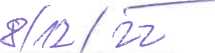 